02311《金融学》课程导学方案　　　　　　　　　　　　　　　辅导教师：　陈清丽一、平台登录方法：登录国家开放大学网站，网址：http://www.ouchn.cn/ ，进入主页后，然后选择“学生登录”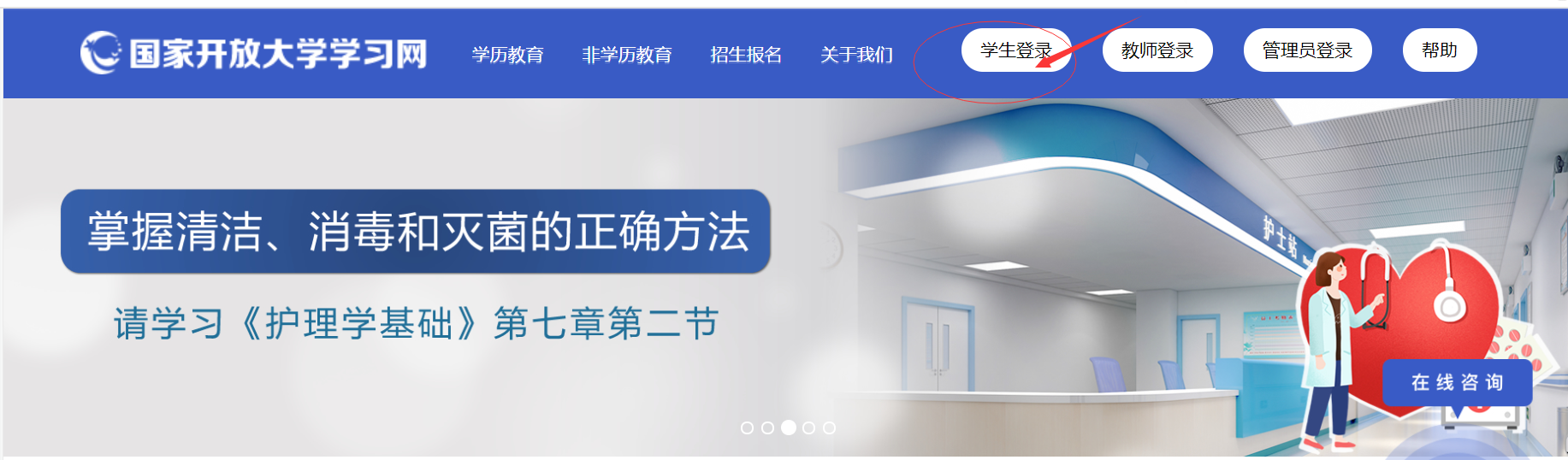 2、在“学生登录”界面输入用户名、密码和验证码。用户名是自己的13位学号，密码是自己的8位出生年月日。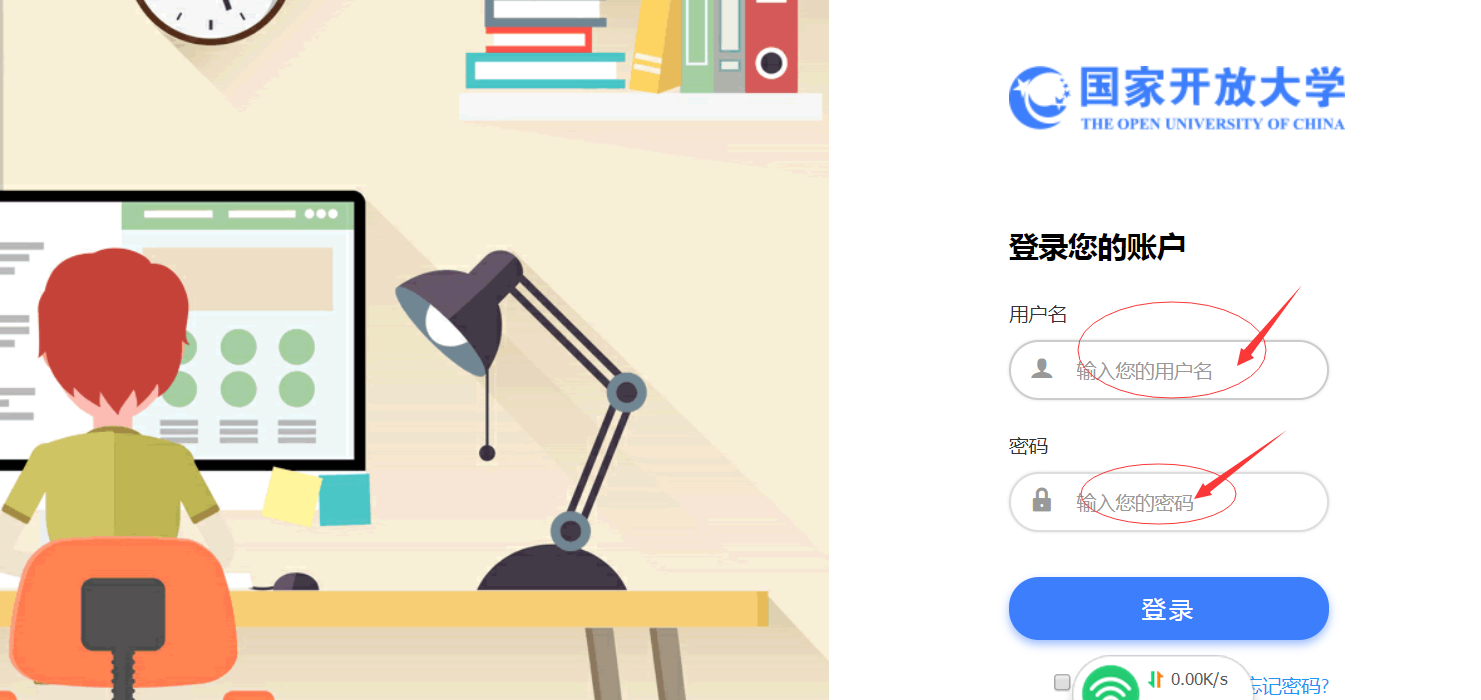 二、课程考核方式及学习方法：1、选择《金融学》，点击“进入课程”。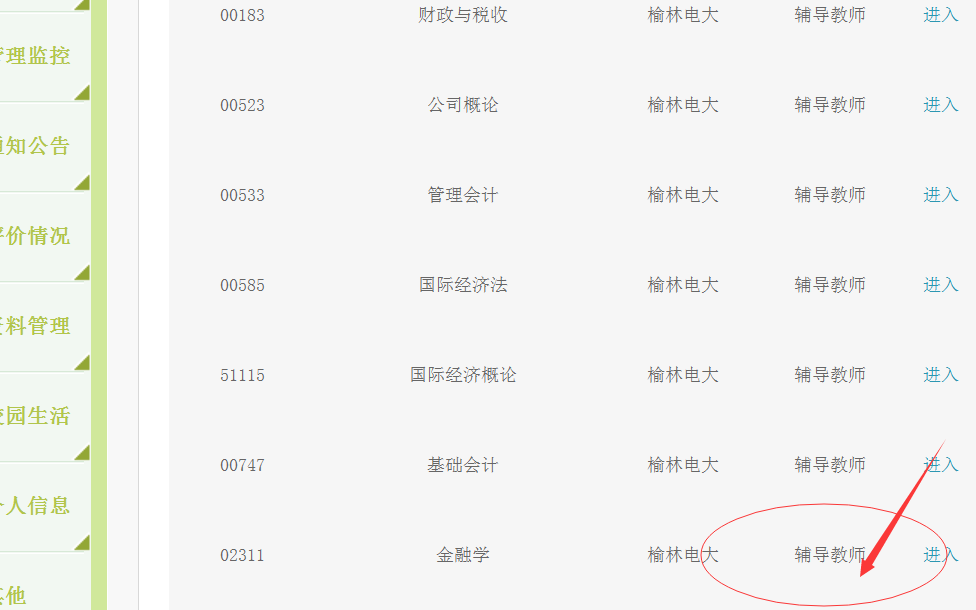 2、形成性考核形式和要求：本课程采用形成性考核和终结性考试相结合的方式。形成性考核和终结性考试各占课程总成绩的50%。最终课程综合成绩达60分及以上者为及格可获得课程学分。3、进入课程后，首先看《金融学》下的课程导学，要搞明白，《金融学》这门课程你要学什么、怎么学，并要知道这门课程的考核方式及考核内容。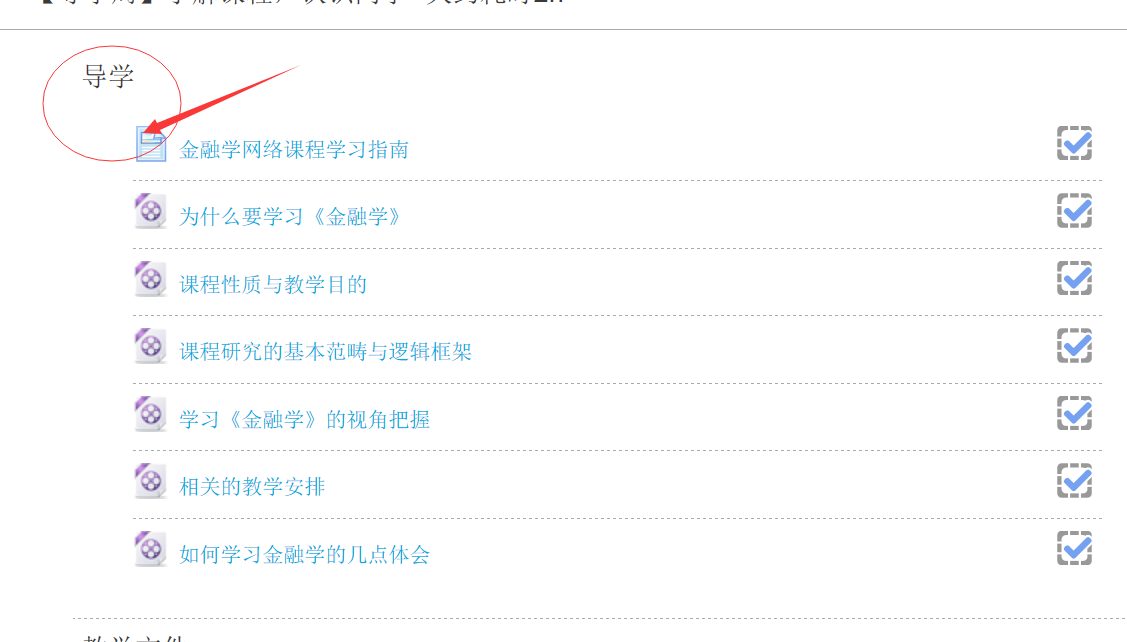 3、点击考核说明，认真阅读考核说明考核相关要求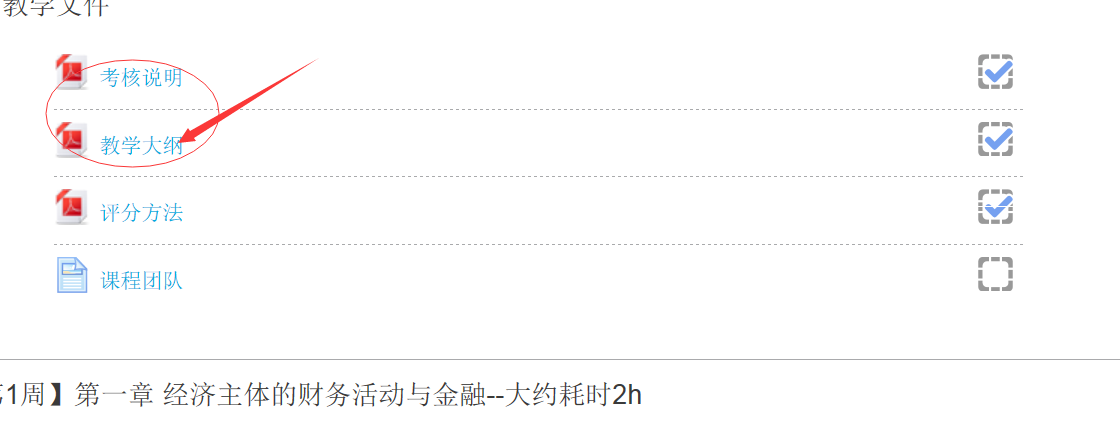 三、完成形考任务方法：打开“形考任务”页面，点击形考任务说明，然后进去做形成性考核作业。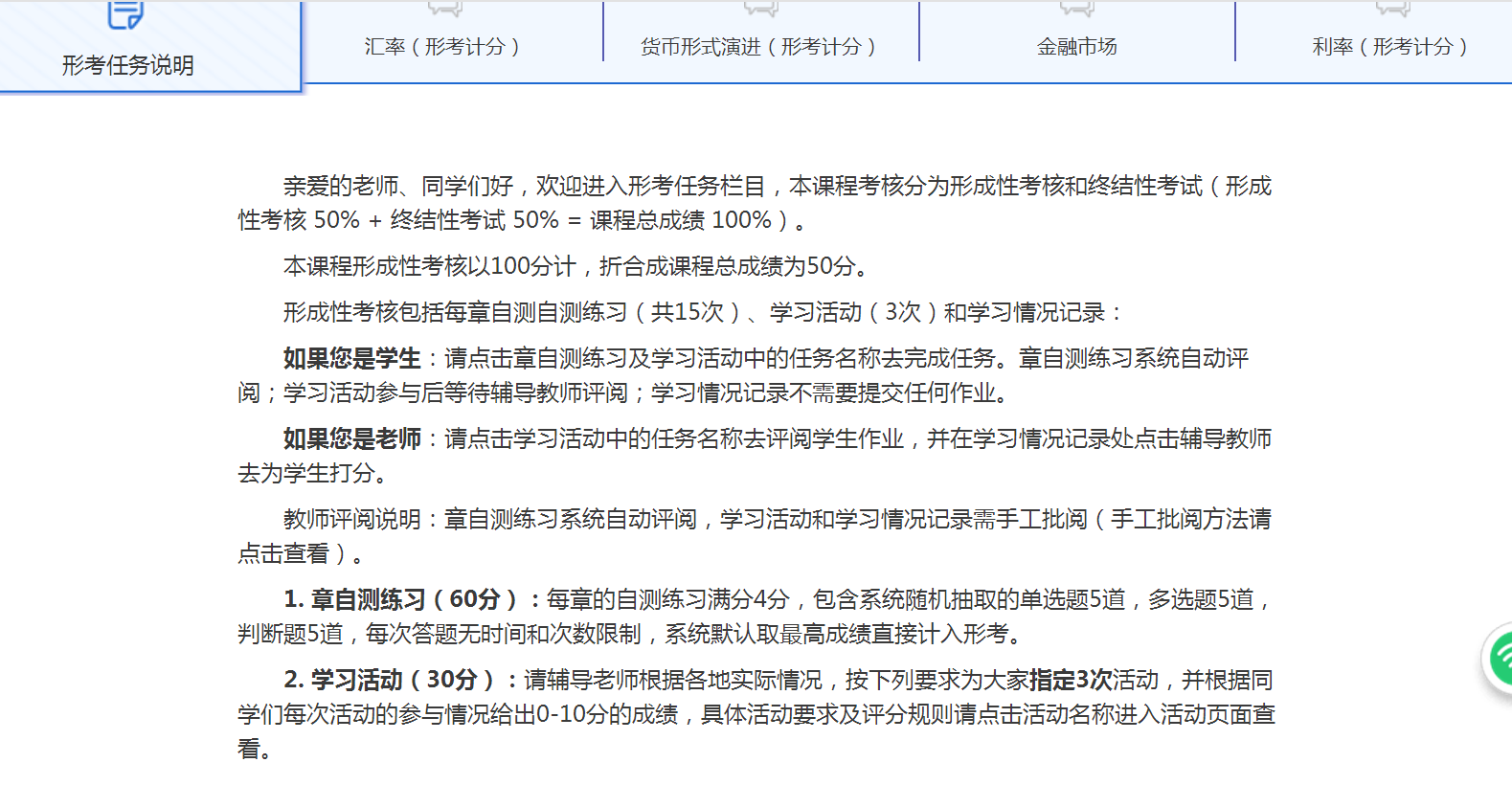 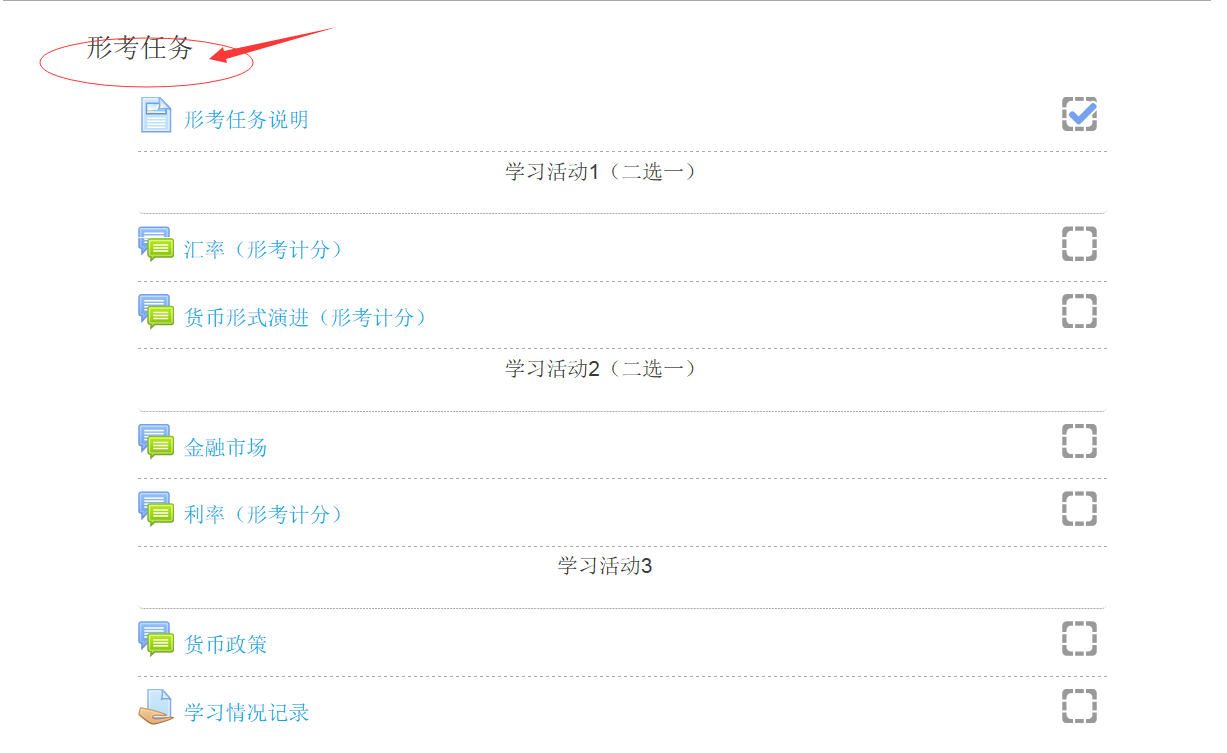 2、点击进入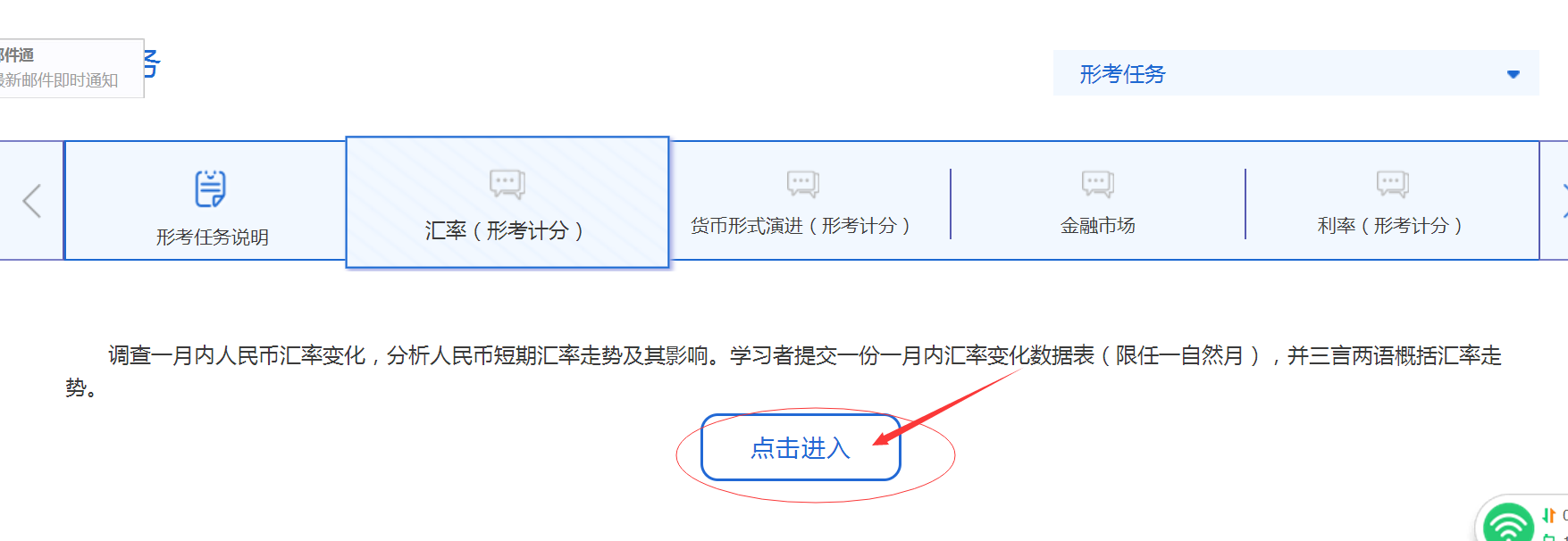 3、在新闻讨论区里，点“开启一个新话题”可以在主题里回答问题了，最后点击发到讨论区上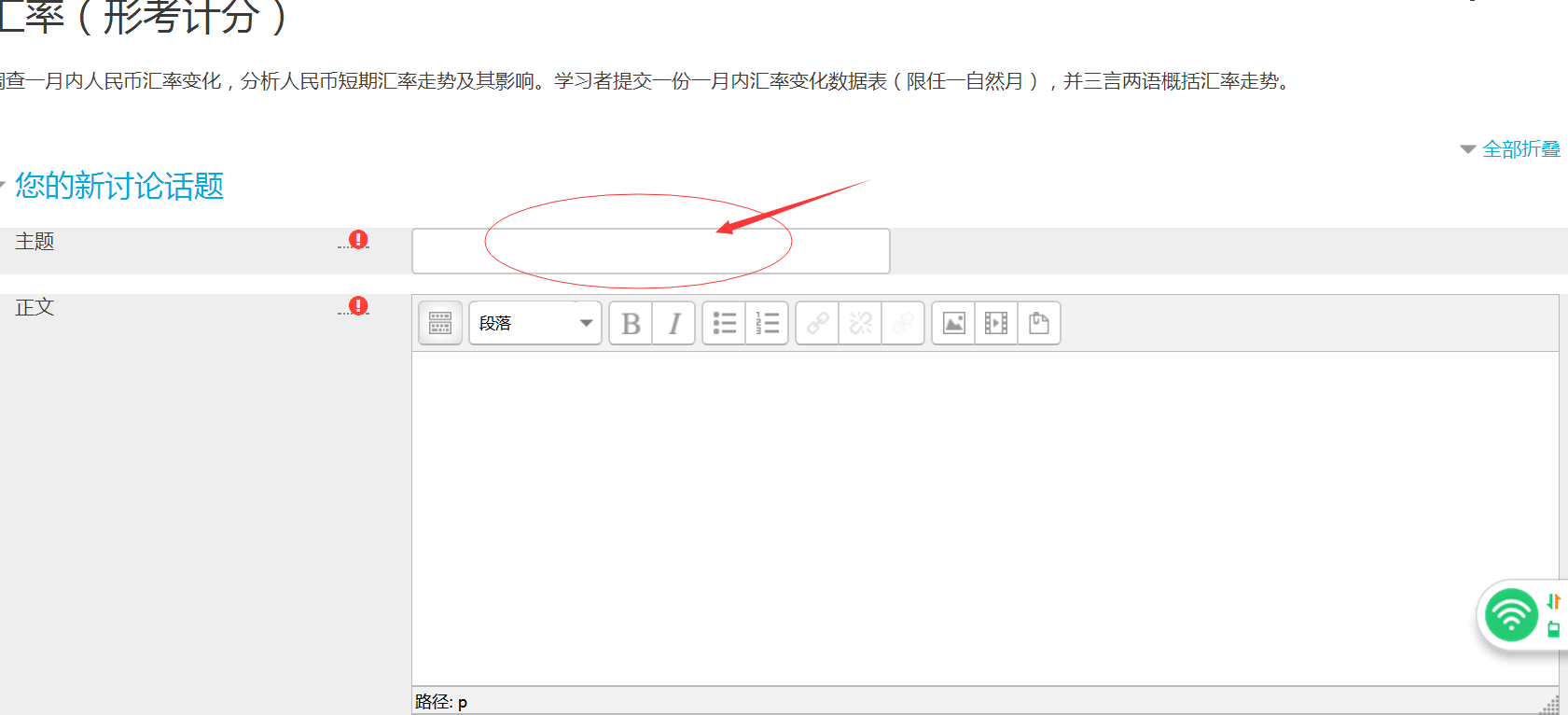 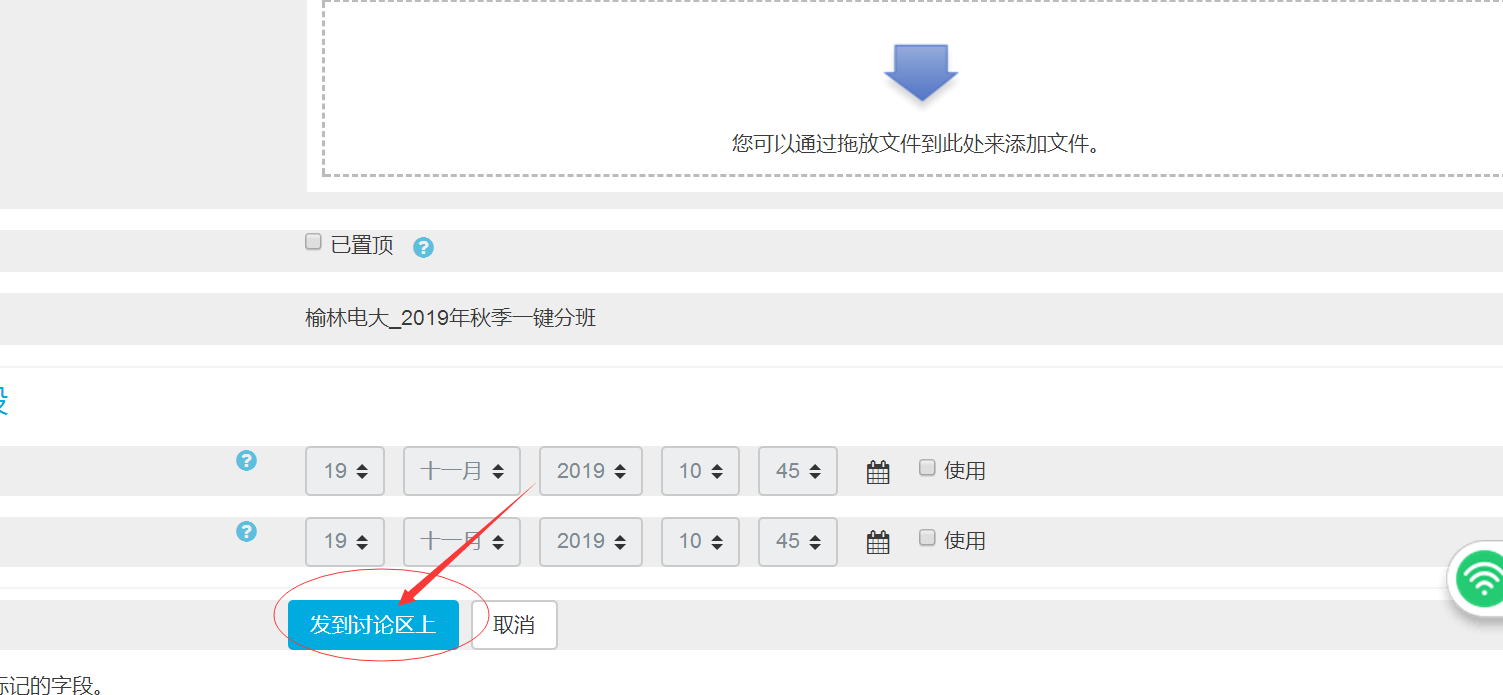 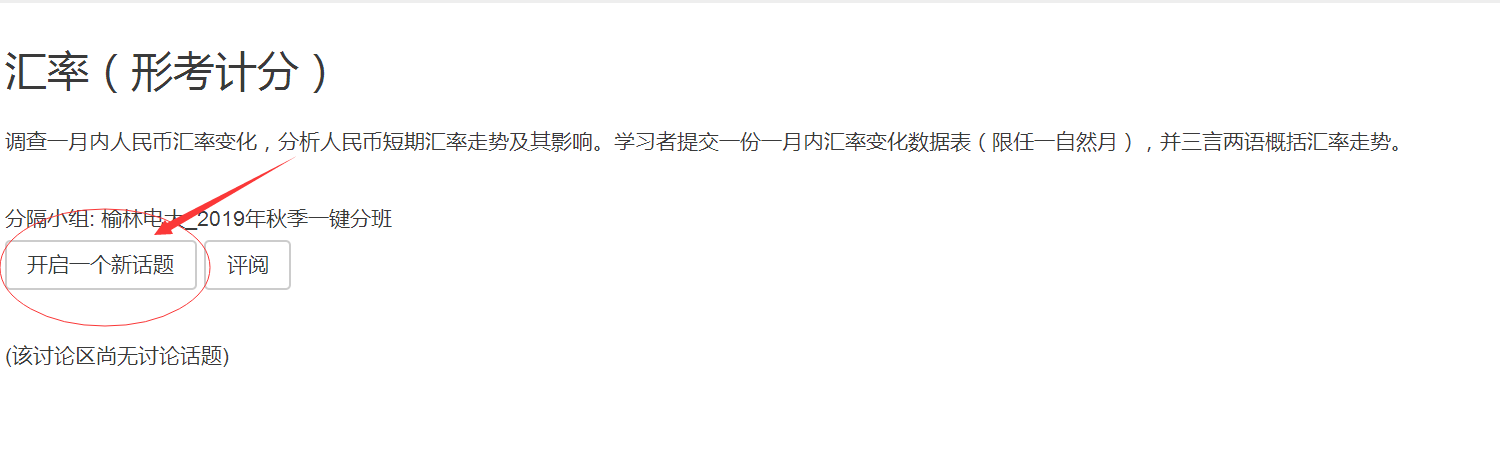 完成每章后面的自测题（形考计分），一共15章的自测题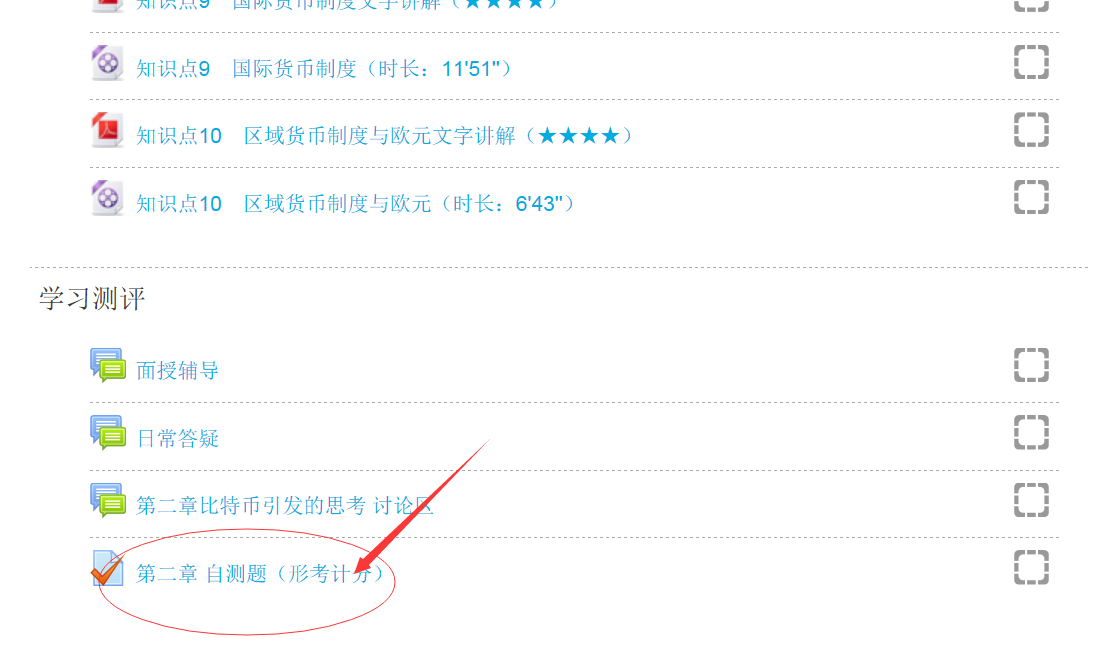 温馨提示：1、登陆分校官网，http://www.ylrtvu.net.cn，点击“导学助学”，通过课程ID号或课程名称查找“导学方案”和课程“参考答案”。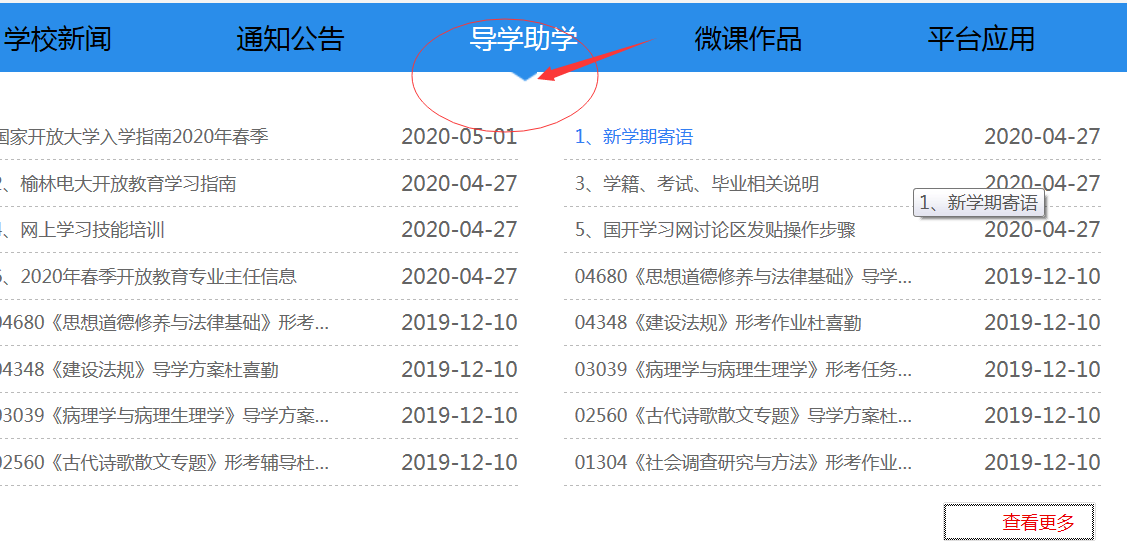 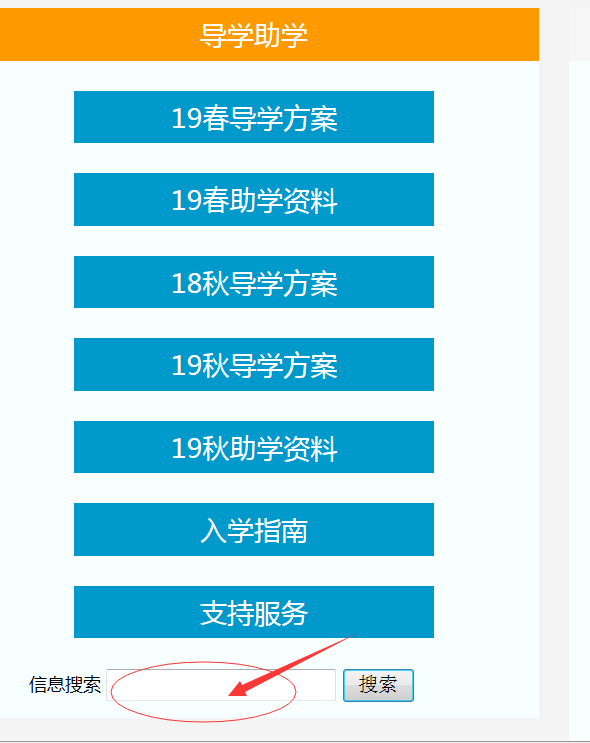 四、论坛发帖方法及要求进入新闻讨论区和老师、同学进行互动学习交流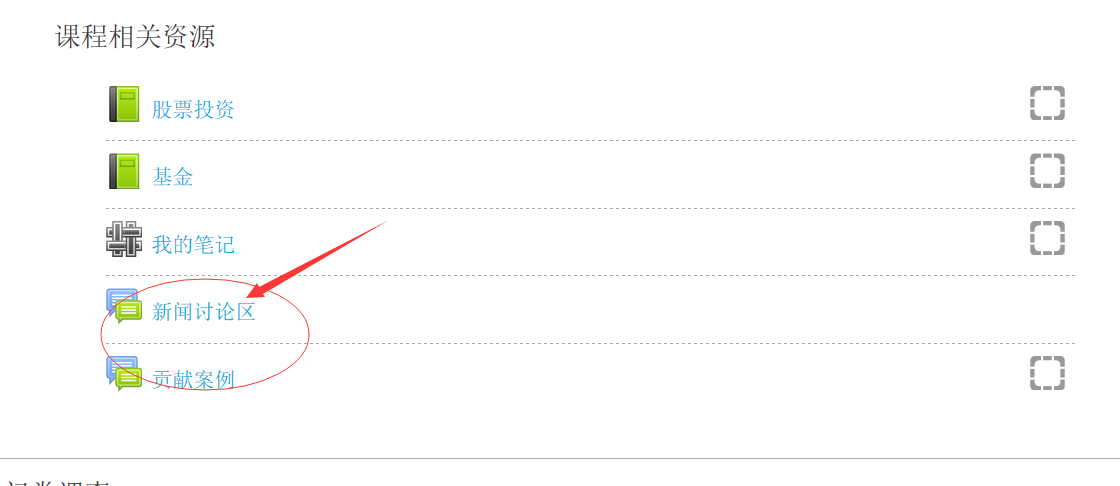 2、在新闻讨论区里，点“开启一个新话题”可以发帖子提问问题或和同学们进行学习交流，最后点击发到讨论区上，课程要发10个帖子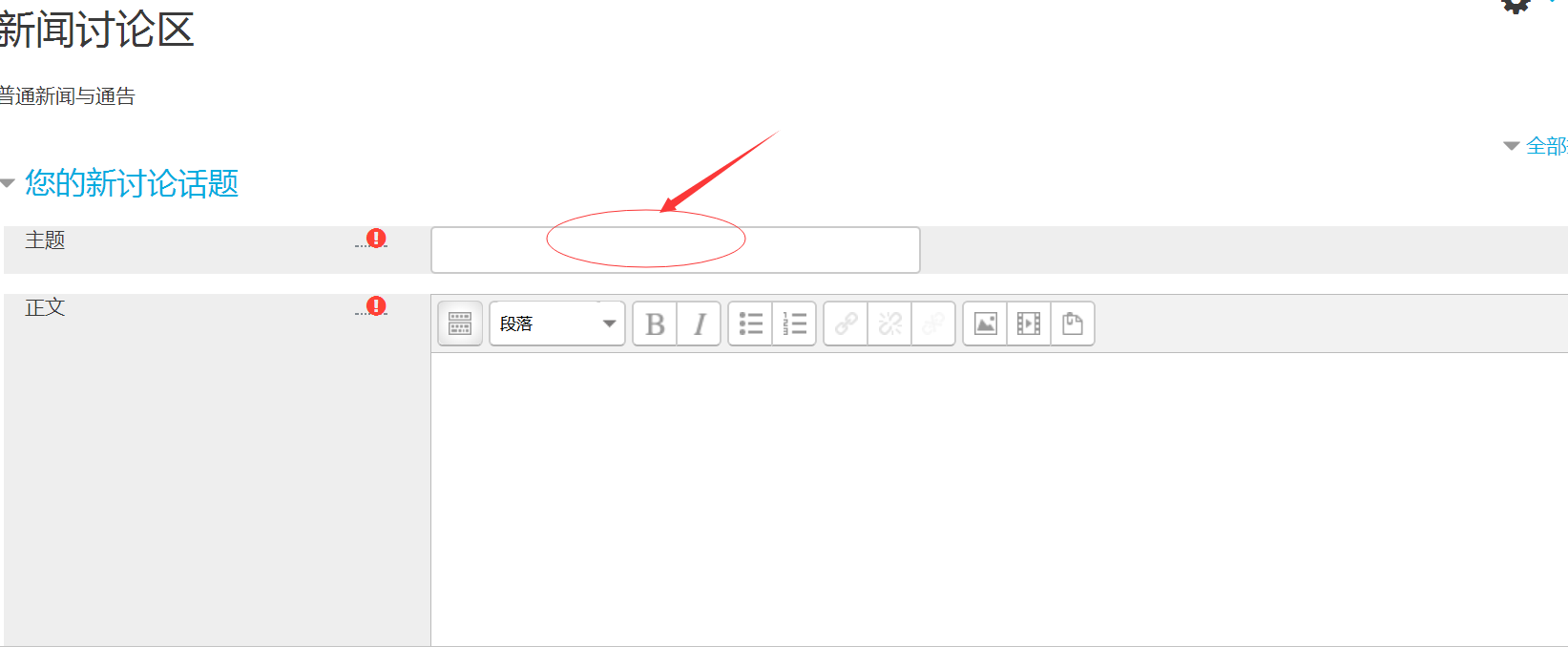 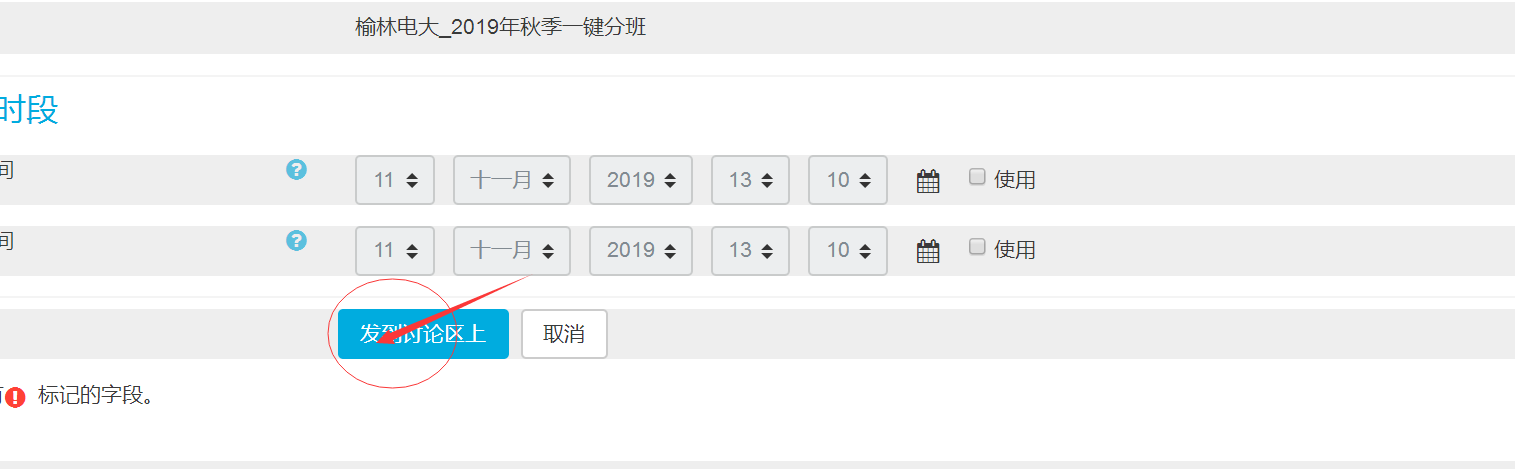 五、导学教师联系方式：导学教师：陈清丽  手机号 15309129586  微信号和手机同号  QQ号328921657